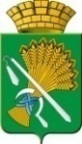 АДМИНИСТРАЦИЯ КАМЫШЛОВСКОГО ГОРОДСКОГО ОКРУГАП О С Т А Н О В Л Е Н И Еот 16.05.2022  № 385				Об освобождении граждан от предоставления части документов, необходимых для назначения субсидии на оплату жилого помещения и коммунальных услугВ соответствии с Федеральным законом от 27.07.2010 № 210-ФЗ «Об организации предоставления государственных и муниципальных услуг», на основании п.12 Правил предоставления субсидий на оплату жилого помещения и коммунальных услуг, утвержденных Постановлением Правительства Российской Федерации от 14.12.2005 № 761, Постановлением главы Камышловского городского округа от 27.10.2016 года № 1103 «Об изменении Муниципального бюджетного учреждения «Камышловская бюджетная организация» в целях создания муниципального казенного учреждения», руководствуясь Уставом Камышловского городского округа, администрация Камышловского городского округа ПОСТАНОВЛЯЕТ:1. Муниципальному казенному учреждению «Центр обеспечения деятельности администрации Камышловского городского округа» при реализации отдельных функций, связанных с осуществлением переданных органам местного самоуправления Камышловского городского округа государственных полномочий Свердловской области по предоставлению гражданам субсидий на оплату жилого помещения и коммунальных услуг, осуществлять межведомственное информационное взаимодействие с органами, предоставляющими государственные и муниципальные услуги, с целью получения сведений, необходимых для принятия решения о предоставлении субсидий, расчета их размеров, сравнения размера предоставляемой субсидии с фактическими расходами семьи на оплату жилого помещения и коммунальных услуг.2. Освободить граждан от предоставления части документов, необходимых для назначения субсидии на оплату жилого помещения и коммунальных услуг, а именно:- документы, подтверждающие правовые основания владения и пользования заявителем жилым помещением, в котором он зарегистрирован по месту постоянного жительства, - в случае, если заявитель является пользователем жилого помещения государственного или муниципального жилищных фондов, а также собственником жилого помещения;-  документы, содержащие сведения о лицах, зарегистрированных совместно с заявителем по месту его постоянного жительства;-  сведения, подтверждающие право заявителя и (или) членов его семьина льготы, меры социальной поддержки и компенсации по оплате жилого помещения и коммунальных услуг;- документы, выдаваемые федеральными государственными учреждениями медико-социальной экспертизы, подтверждающих факт установления заявителю инвалидности;- документы, подтверждающие доходы заявителя и членов его семьи, предоставляемых Пенсионным фондом Российской Федерации (кроме неработающих лиц, осуществляющих уход), учитываемых при решении вопроса о предоставлении субсидии;-  сведения об отсутствии подтвержденной вступившим в законную силусудебным актом непогашенной задолженности по оплате жилых помещений и коммунальных услуг, которая образовалась за период не более чем три последних года.3. Признать утратившим силу постановление главы Камышловского городского округа от 31.01.2018 № 108 «Об освобождении граждан от предоставления части документов, необходимых для назначения субсидии на оплату жилого помещения и коммунальных услуг».4. Настоящее постановление опубликовать в газете «Камышловские известия» и на официальном сайте администрации Камышловского городского округа.5. Контроль за исполнением настоящего постановления возложить на заместителя главы администрации Камышловского городского округа Власову Е.Н.Глава Камышловского городского округа                                               А.В. Половников